Про внесення змін в рішення Боярської міської ради від 29.09.2016 № 17/541 «Про встановлення плати за землю та затвердження положення про встановлення плати за землю в м. Боярка та в адміністративних межах Боярської міської ради»        Керуючись ст. 34, 35, 26  Закону України «Про місцеве самоврядування в Україні», ст. 21, 24 Закону України «Про оренду землі», Податковим кодексом України, Земельним кодексом України та Законом України «Про внесення змін до Податкового кодексу України та деяких законодавчих актів України щодо забезпечення збалансованості бюджетних надходжень у 2017 році», та з метою збільшення податкових надходжень до місцевого бюджету, – БОЯРСЬКА МІСЬКА РАДАВ И Р І Ш И Л А:Внести зміни в рішення Боярської міської ради від 29.09.2016                  № 17/541 «Про встановлення плати за землю та затвердження положення про встановлення плати за землю в м. Боярка та в адміністративних межах Боярської міської ради», а саме п. 6.2 та п. 6.4 Положення про встановлення плати за землю в м. Боярка та в адміністративних межах Боярської міської ради викласти в наступній редакції: 6.2 «податок за земельні ділянки, що перебувають у приватній власності зайняті житловим фондом, автостоянками для зберігання автотранспортних засобів громадян, які використовуються без отримання прибутку у розмірі 0,03 відсотків від їх нормативної грошової оцінки;«податок за земельні ділянки, що перебувають у приватній власності для комерційного використання у розмірі 3 відсотки від їх нормативної грошової оцінки».Дане рішення набирає чинності з  01 січня  2017 року.Контроль за виконанням даного рішення покласти на заступника міського голови відповідно до розподілу функціональних обов’язків.МІСЬКИЙ ГОЛОВА                                                        О.О. ЗАРУБІН Згідно з оригіналом:СЕКРЕТАР РАДИ                                                             О.Г. СКРИННИКвід  16 лютого  2017 року                                                             м. Боярка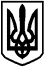 